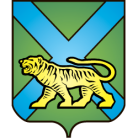 ТЕРРИТОРИАЛЬНАЯ ИЗБИРАТЕЛЬНАЯ КОМИССИЯ
ГОРОДА УССУРИЙСКАРЕШЕНИЕг. УссурийскО назначении членов участковыхизбирательных комиссий с правом решающего голосаизбирательных участков №№ 2827, 2833, 2845На основании решения территориальной избирательной комиссии города Уссурийска от 17 сентября 2016 года № 242/37 «Об освобождении членов участковых избирательных комиссий  с правом решающего голоса избирательных участков №№ 2827, 2833, 2845»,  пунктом 10 статьи 32 Избирательного Кодекса Приморского края, решением Избирательной комиссии Приморского края от 15 мая 2013 года №  860/138 «О кандидатурах, зачисленных в резерв  составов участковых комиссий Приморского края  избирательных участков с № 2801 по № 2869,    с № 3801 по № 3831»,  решением Избирательной комиссии Приморского края от 29 августа 2016 года № 2853/368 «О кандидатурах, дополнительно зачисленных в резерв  составов участковых комиссий Приморского края  избирательных участков № 3806,     № 3807, № 3814, № 3823, группы с № 2801 по № 2869, с     № 2880 по № 2899», территориальная избирательная комиссия города УссурийскаРЕШИЛА:Назначить членом участковой избирательной комиссии с правом решающего голоса избирательного участка № 2827 Фетисову Ирину Владимировну, 16.12.1969 года рождения, образование среднее-специальное, продавца ИП Федотова Е.Ю., кандидатура предложена Всероссийской политической партией «ЕДИНАЯ РОССИЯ».Назначить членом участковой избирательной комиссии с правом решающего голоса избирательного участка № 2833 Зинину Елену Владимировну, 01.06.1984 года рождения, образование высшее, учителя МБОУ «Средняя школа № 4 г. Уссурийска» Уссурийского городского округа, кандидатура предложена Всероссийской политической партией «ЕДИНАЯ РОССИЯ».Назначить членом участковой избирательной комиссии с правом решающего голоса избирательного участка № 2845 Моисеенко Галину Константиновну, 12.08.1963 года рождения, образование среднее специальное, библиотекаря МБУК «Централизованная библиотечная система» Уссурийского городского округа», кандидатура предложена Всероссийской политической партией «ЕДИНАЯ РОССИЯ».Направить настоящее решение в участковые избирательные комиссии избирательных участков №№ 2827, 2833, 2845 для сведения.Выдать членам участковых избирательных комиссий с правом решающего голоса избирательных участков №№ 2827, 2833, 2845 Фетисовой И.В., Зининой Е.В., Моисеенко Г.К. удостоверения установленного образца.Разместить настоящее решение на официальном сайте администрации Уссурийского городского округа в разделе «Территориальная избирательная комиссия города Уссурийска» в информационно-телекоммуникационной сети «Интернет».Председатель комиссии			                 	              О.М. МихайловаСекретарь комиссии						                  С.В. Хамайко17 сентября 2016 года                       № 243/37